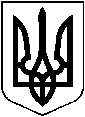 УКРАЇНАХМІЛЬНИЦЬКА МІСЬКА РАДА	Вінницької області	Р І Ш Е Н Н Я  № 1432від “11” квітня 2018 року                                                                               48 сесія міської ради                                                                                                                                             	                                                                                                                                7 скликанняПро внесення  змін  та доповнень до  Порядку використання коштів міського бюджету, передбачених на фінансування  заходів Міськоїцільової програми збереження та використання об’єктів культурної спадщини в м. Хмільнику на 2016-2020 роки (зі змінами)З метою забезпечення виконання заходів Міської цільової програми збереження та використання об’єктів культурної спадщини в м. Хмільнику на 2016 -2020 роки,  затвердженої рішенням 3 сесії міської ради 7 скликання  від 04 грудня 2015 року №42 (зі змінами), відповідно до ст. 20 Бюджетного кодексу України,  керуючись ст.26, 59 Закону України «Про місцеве самоврядування в Україні» міська рада В И Р І Ш И Л А:1. Внести зміни та доповнення до Порядку використання коштів міського бюджету, передбачених на фінансування  заходів Міської цільової програми збереження та використання об’єктів культурної спадщини в м. Хмільнику на 2016-2020 роки, затвердженого рішенням 32 сесії міської ради 7 скликання від 10 березня 2017 року №813 (зі змінами) (далі Порядок), а саме:1.1. Пункт 5.2. Порядку  "Оплата послуг по проведенню паспортизації об’єктів культурної спадщини місцевого значення (археологічних, історико-культурних, монументального мистецтва, архітектури та містобудування)", доповнити наступним змістом:- виготовлення паспортів і облікових карток на пам'ятки історії і монументального мистецтва місцевого значення:1.2.  Пункт Порядку 5.5. "Оплата робіт по реставрації пам'яток", доповнити наступним змістом:- Ліквідація аварійного стану пам'ятки  архітектури національного значення (ох. №994/1-Н) – палац графа Ксідо, що входить до ансамблю "Садиба 16 ст. – першої половини 20 ст." по вул. Шевченка, №1 у м. Хмільнику Вінницької області.1.3. Пункт Порядку  5.8. "Оплата робіт по реконструкції пам'яток історії та монументального мистецтва", доповнити наступним змістом:- Реставрація пам'ятки історії місцевого значення  (охоронний номер 204)"Пам'ятник воїнам-хмельничанам, загиблим на фронтах ІІ світової війни 1939-1945 років на площі Перемоги в м. Хмільнику Вінницької області (з виготовленням ПКД та проведенням  її експертизи);- реконструкція сходів на пагорб ("замкову гору") по вул. Шевченка, 1 у м. Хмільнику Вінницької області (з вготовленням ПКД та проведенням її експертизи)1.4. Доповнити Порядок пунктом  5.9. "Придбання пам'ятних знаків":- придбання скульптур для парку.2. Пункт 2 Порядку, викласти в новій редакції:- Головним розпорядником коштів є: виконавчий комітет Хмільницької міської ради  по  п.2.1.1-2.1.4, 2.2, 3, 4, 6.1.1- 6.1.8, 6.1.4 Програми та управління житлово-комунального господарства та комунальної власності міської ради по п. 1.1-1.4, 5.1-5.4, 6.2, 7,9,10, 12 Програми.3. Відділу організаційно-кадрової роботи Хмільницької міської ради  у документах постійного зберігання - рішенні 32  сесії міської ради 7 скликання від 10 березня  2017 року №813  зазначити факт та підставу змін та доповнень  відповідних  пунктів Порядку.4. Контроль за виконанням цього рішення покласти на постійну комісію міської ради з питань планування, бюджету, економічного розвитку та підприємництва (голова комісії  Кондратовець Ю.Г.).Міський голова                                                       С.Б.Редчик №/№ Назва пам'яткиАдреса пам'яткиОхоронний номер1.Пам'ятник Т. Г. Шевченкум. Хмільник, майдан Свободи422.Пам'ятник Б. Хмельницькомум. Хмільник, вул. 1 Травня10653.Братська могила 242 воїнів 18 армії 1-го Українського фронту, загиблих при звільненні міста по вул. Небесної Сотнім. Хмільник, вул. Небесної Сотні (територія кладовища)10404.Братська могила 105 воїнів 18 армії 1-го Українського фронту, загиблих при звільненні містам. Хмільник, вул. Небесної Сотні (на кладовищі)10395.Братська могила 15 воїнів 18 армії  1-го Українського фронту, загиблих при звільненні міста по вул. Привокзальнійм. Хмільник, вул. Привокзальна10376Монумент Слави в честь героїв ІІ світової війни 1939-1945 років по вул. Пушкінам. Хмільник, вул. Пушкіна10437.Пам'ятник воїнам – 71 та 276 стрілецьким дивізіям 18 армії  1-го Українського фронту, загиблих при звільненні міста по вул. Столярчукам. Хмільник, вул. Столярчука10388.Пам'ятник воїнам-хмельничанам, загиблим на фронтах ІІ світової війни 1939-1945 років по пл. Перемоги.м. Хмільник, площа Перемоги2049.Братська могила жертв суспільних конфліктів Української революції 1917-1921 рр. по вул. Літописнійм. Хмільник, вул. Літописна43